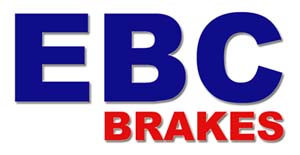 WiderrufsformularWenn Sie den Vertrag widerrufen wollen, dann füllen Sie bitte dieses Formular aus und senden Sie es zurück.An:EBC Brakes Germany e.K.Hertha-Sponer-Str. 928816 StuhrFax: 0421/8725546GermanyEmail: info@ebc-brakes.deHiermit widerrufe(n) ich/wir den von mir/uns abgeschlossenen Vertrag über den Kauf der folgenden Waren:......................................................................................................................................................................................................................................................................................................................................................................................................(Name der Ware, ggf. Bestellnummer und Preis)Ware bestellt am:.............................DatumWare erhalten am:.............................DatumName und Anschrift des Verbrauchers....................................................................................................................Datum....................................................Unterschrift Kunde(nur bei schriftlichem Widerruf)